UMW / IZ / PN – 78 / 19				                           Wrocław, 28.08.2019 r.NAZWA POSTĘPOWANIA  Organizacja szkolenia OSCE (Objective Structured Clinical Examination) dla jednego nauczyciela, w ramach projektu pn. „Rozwój dydaktyki w Centrum Symulacji Medycznej we Wrocławiu”. Projekt współfinansowany przez Unię Europejską ze środków Europejskiego Funduszu Społecznego w ramach Programu Operacyjnego Wiedza Edukacja Rozwój.Informacja z otwarcia ofertBezpośrednio przed otwarciem ofert Zamawiający podał kwotę, jaką zamierza przeznaczyć na sfinansowanie zamówienia, która wynosi brutto 12 317,34 PLN.Kryteria oceny ofert: Cenę realizacji przedmiotu zamówienia – 60 %,Doświadczenie zawodowe 1 (jednego) instruktora – 40 %.Ofertę złożył następujący Wykonawca, wymieniony w Tabeli: Termin wykonania zamówienia i warunki płatności – zgodnie z treścią Siwz. Okres gwarancji nie był ustalany.Z upoważnienia Rektora UMWZastępca Kanclerza ds. Zarządzania Administracją UMW Mgr inż. Kamil Jakubowicz 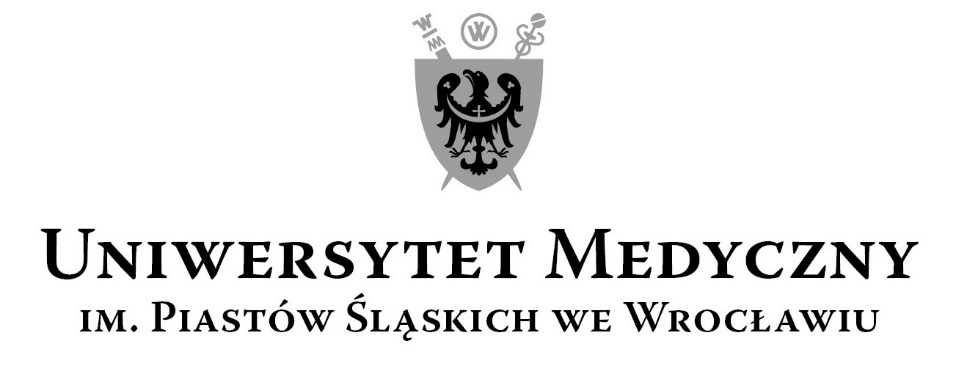 50-367 Wrocław, Wybrzeże L. Pasteura 1Zespół ds. Zamówień Publicznych UMWUl. Marcinkowskiego 2-6, 50-368 Wrocławfax 71 / 784-00-45e-mail: monika.komorowska@umed.wroc.pl 50-367 Wrocław, Wybrzeże L. Pasteura 1Zespół ds. Zamówień Publicznych UMWUl. Marcinkowskiego 2-6, 50-368 Wrocławfax 71 / 784-00-45e-mail: monika.komorowska@umed.wroc.pl Nr ofertyWykonawca, adres Cena brutto PLN1Krakowskie Centrum Rozwoju Kompetencji Spółka z ograniczoną odpowiedzialnością Ul. Skawińska 22/5 31-066 Kraków 14 000,00